APPENDIX 17CHILD ROSTER FORM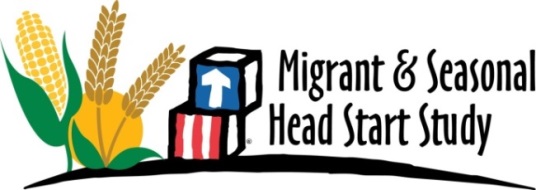 INSTRUCTIONS:  For each sampled classroom, please provide the requested information for each MSHS funded child, including child name (Column A), child date of birth (Column B), child gender (Column C), and child primary language (Column D). Please include ONLY those children funded through FEDERAL ACF MSHS FUNDS.In column E, please include the full name of the child’s Parent/Primary Caregiver.  If any MSHS funded child has a sibling in this classroom or another classroom selected for the study at your center, please record the sibling’s name in Column F.  If there is more than one, please note this in the Notes box at the bottom of the roster.  For this study, siblings are any children who live in the same household and are cared for by the same Parent/Primary Caregiver.When finished, please return this form to the Westat study team through the Huddle site, using the login credentials that were sent to you in a separate email. Please do NOT email this information to the study team. If you have questions about this form or accessing Huddle, please call us toll-free at 1-888-XXX-XXXX.Classroom Teacher Name: _____________________________ 	______________________________                                            		 First                       				 LastSession (Please Circle):     PM      Full Day     Other (specify)___________Paperwork Reduction Act Statement: The referenced collection of information is voluntary. An agency may not conduct or sponsor, and a person is not required to respond to, a collection of information unless it displays a currently valid OMB control number. The OMB control number for this collection is xxxx-xxxx and it expires XX/XX/XXXX. The time required to complete this collection of information is estimated to average 15 minutes, including the time to review instructions, search existing data resources, gather the data needed, and complete and review the collection of information. If you have comments concerning the accuracy of the time estimate(s) or suggestions for improving this form, please write to: Abt Associates, 55 Wheeler Street, Cambridge MA 02138 Attention: Linda Caswell.Child InformationChild InformationChild InformationChild InformationParent/Primary CaregiverSiblingsColumn AColumn BColumn CColumn DColumn EColumn F	     First Name                     Middle Name                    Last NameDate of Birth(Month/Day/Year)GenderM-MaleF-FemalePrimary Language E-English  S-Spanish  O-Other       First Name              Middle Name              Last Name       First Name              Middle Name              Last Name___________________________________________________________/____/______M       F_______________________________________________________________________________________________________________________________________________________________________/____/______M       F_______________________________________________________________________________________________________________________________________________________________________/____/______M       F_______________________________________________________________________________________________________________________________________________________________________/____/______M       F_______________________________________________________________________________________________________________________________________________________________________/____/______M       F_______________________________________________________________________________________________________________________________________________________________________/____/______M       F_______________________________________________________________________________________________________________________________________________________________________/____/______M       F_______________________________________________________________________________________________________________________________________________________________________/____/______M       F_______________________________________________________________________________________________________________________________________________________________________/____/______M       F_______________________________________________________________________________________________________________________________________________________________________/____/______M       F____________________________________________________________________________________________________________